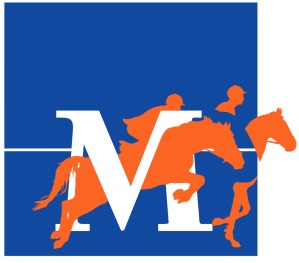 CENTRE EQUESTRE MONTPELLIER GRAMMONTSPORT ETUDE EXCELLENCECette fiche est à nous retourner par mail (c.e.m.g@wanadoo.fr) pour recevoir votre convocation à la journée porte ouverte qui aura lieu le dimanche 14 mai 2017.RENSEIGNEMENTS GENERAUXNOM :PRENOM :ADRESSE :ADRESSE MAIL ET TELEPHONE :DATE DE NAISSANCE :RENSEIGNEMENTS SCOLAIRESCLASSE PREVUE POUR LA RENTREE 2017 :LOGEMENT ENVISAGE POUR L’ANNEE 2017-2018 : Internat (Lycéens)			Hébergement chez une famille d’accueil (Lycéens et collégiens)	Autre :	RENSEIGNEMENTS EQUESTRESNIVEAU EQUESTRE ET ANNEE D’OBTENTION :NIVEAU DE COMPETITION :RESULTATS MARQUANTS SAISON 2016 :AVEZ-VOUS VOTRE PROPRE CHEVAL (si oui merci de nous indiquer son nom complet) :MOTIVATION Merci de nous indiquer en quelques mots votre motivation à intégrer notre équipe